Securing the operational readiness
of fire control systemsCFPA-E Guideline No 23:2023 FNew image needed!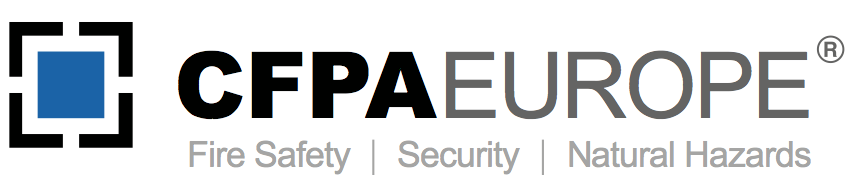 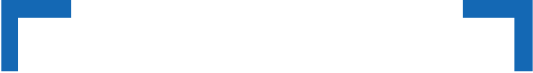 The CFPA Europe develops and publishes common guidelines about fire safety, security, and natural hazards with the aim to achieve similar interpretation and to give examples of acceptable solutions, concepts, and models. The aim is to facilitate and support fire protection, security, and protection against natural hazards across Europe, and the whole world.Today fire safety, security and protection against natural hazards form an integral part of a modern strategy for survival, sustainability, and competitiveness. Therefore, the market imposes new demands for quality.These Guidelines are intended for all interested parties and the public. Interested parties includes plant owners, insurers, rescue services, consultants, safety companies and the like so that, in the course of their work, they may be able to help manage risk in society.The Guidelines reflect best practice developed by the national members of CFPA Europe. Where these Guidelines and national requirements conflict, national requirements shall apply.This Guideline has been compiled by the Guidelines Commission and is adopted by the members of CFPA Europe.More information: www.cfpa-e.eu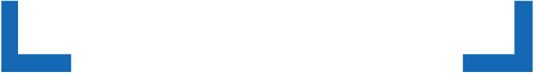 Zurich, November 2023	Cologne, November 2023
CFPA Europe	Guidelines CommissionElisabetta Carrea	Hardy Rusch
Chairman	Chairman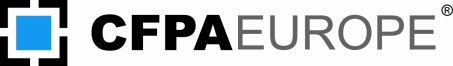 Contents1	Introduction	42	Scope	43	Definitions	44	Key	55	Strategy	56	Existing facilities	67	Frequency of integral tests	68	Demands placed on the operator and resulting obligations	68.1	Checks and maintenance work	68.2	Changes during operation	68.3	Documentation and verification	69	Required documentation	610	Attachments of the annex	6Annex 1: Summary of documents	7Annex 2: Zone plans for fire control systems (collective activation)	8Annex 3: List of fire control systems (collective activation)	9Annex 4: Zone plans for fire control systems (selective activation)	10Annex 5: Matrix of Fire Control Systems (selective activation)	11Annex 6: Certification (Example for Selective Activation)	12Annex 7: Periodic check (example for selective control)	17Annex 8: Key	18European guidelines	19Key words:IntroductionFire detection systems and fire extinguishing systems must automatically identify any fire that may occur and to signal and alert all endangered persons and operational personnel. They can be used for activating and operating fire protection devices.Owners and users of buildings and facilities are responsible for ensuring that appliances and equipment used for the structural, technical, and preventive aspects of fire protection systems and facilities are to be maintained and operational at all times in accordance with regulations. A general overview can be found in Guideline No 1 “Internal Fire Protection Control”.The technical facilities for fire protection should be consistent with state-of-the-art technology and designed and maintained so that they are effective and operational at all times.ScopeThis guideline is primarily intended for those responsible for safety in companies and organisations. It is also addressed to the rescue services, consultants, safety companies etc so that, in the course of their work, they may be able to help companies and organisations to increase the levels of fire safety.It documents the operational readiness of fire control systems and regulates their design and control.Additionally, an internal self-checking system must be implemented, that ensures the periodical checks of installations, which are relevant for fire protection. These checks are carried out more frequently than the control of fire control systems. The procedure of this self-checking system is not part of this document.DefinitionsFire control systems (FCS): Fire control systems are identified as those actuating devices of safety systems and/or safety components such as lift installations, venting systems, doors, fire dampers, etc, that are activated automatically or manually.Integral test: An integral test is used to check all fire protection components, which are automatically activated and connected directly to the fire control system, and their interrelationship with one another. This includes their proper activation and function. Components that are activated via a follow-up control (e.g., fire dampers as a follow-up control of the ventilation) are not tested. This would have to be tested by means of individual tests as part of commissioning.Zone- / components plan (see Attachment 2 and 4): The zone plan is a graphical representation of defined areas to show where elements are to be activated as well as to indicate and identify individual components.Matrix for fire control systems (see Attachments 3 and 5): The matrix for fire control systems is in the form of a table showing all interrelationships between activated zones and those components to be activated.Action plan of the integral test (see Attachment 6): The action plan is the documentary evidence on the procedure or protocol for testing fire control systems. This is based on specific concepts of established protection objectives.Periodic checks, function of activation: Periodic checks are those tests on systems and components at specific time intervals. These include:Checking the correct functioning of individual components (ad hoc inspections),checking zone plans (conceptual),carrying out an integrated test (according to the action plan).Self-control: A periodic internal check consists of a visual inspection and a status and function check of devices throughout the facility (e.g., emergency generator, fire doors, fire extinguishers, fire control system). Results of these checks should be documented.Documentation: The integral test, internal controls, maintenance and all incidents must be documented (e.g., logbook).KeyFDS	Fire detection systemSPS	Sprinkler systemFCS	Fire control systemFD	Fire damperSHES	Smoke and heat exhaust systemFBCP	Fire brigade control and indicator panelStrategyBased on the fire protection strategy, a facility-specific, targeted solution for fire control systems is to be drawn up. The following describes the approach to planning and checking fire control systems:1. Appointing personnel to be responsible for planning.2. Creating / checking / adapting a fire protection concept.3. Creating of the evacuation concept (Fire control system must be adapted to the evacuation concept).4. Creating of an operating concept / utilization concept (Fire control system must be adapted to this concepts).5. Creating / adapting zone plans and the matrix to reflect the fire protection concept.6. Installing equipment and updating related documents.7. Creating / customizing the action plan for integral testing.8. Carrying out procedures for integral testing.9. Rectifying faults, if any.10. Determining periodic checks, function of activation, and time intervals.11. Carrying out an integral test after any significant changes to the system.12. Ongoing review of all fire protection related protection concepts and updating documents.Existing facilitiesWhen extending fire protection measures and/or structural modifications, the documentation must be updated, and an integral test carried out on the area concerned.An integral test must be carried out after adjustments to the system or after updating hardware or software.Frequency of integral testsAn integral test is to be carried out periodically, according to the national regulations, but at least every 2 to 6 years, preferably just before a periodic check of the fire protection system by the competent authorities. The periodic integral test should be carried out after maintenance and servicing. This results in fewer defects.Demands placed on the operator and resulting obligationsChecks and maintenance workThe operator is responsible for ensuring that internal controls and maintenance work on the components is conducted according to a set schedule (according to manufacturer's specifications).Changes during operationDocuments are to be updated after any functional or structural change or significant modification to the actuating equipment. Depending on the scope of the modifications, the procedure described in Section 5 must be adhered to.Documentation and verificationAll incidents relating to the operation of fire control systems must be documented (e.g., logbook).Required documentationZone- / components plan of the building.Matrix of automatic fire control system with key.Action plan of integral test.Checklist for internal fire protection control.Verification of events and checks (e.g., logbook).Attachments of the annexExamples are given in the annex (although not exhaustive, possible solutions), as a guide for full documentation. The extent and definitive illustration or labelling is notional only and can be freely selected.Annex 1: Survey of documents, necessary planning documentsAnnex 2: Zone- / components plans for fire control systems (collective activation)Annex 3: List of fire control systems (collective activation)Annex 4: Zone- / components plans of fire control systems (selective activation)Annex 5: Matrix for fire control systems (selective activation)Annex 6: Implementation of action planAnnex 7: Periodic check of fire control systemsAnnex 8: KeyAnnex 1: Summary of documents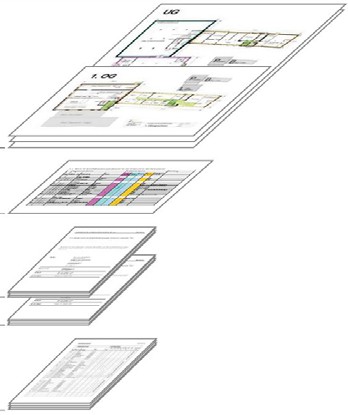 Annex 2: Zone plans for fire control systems (collective activation)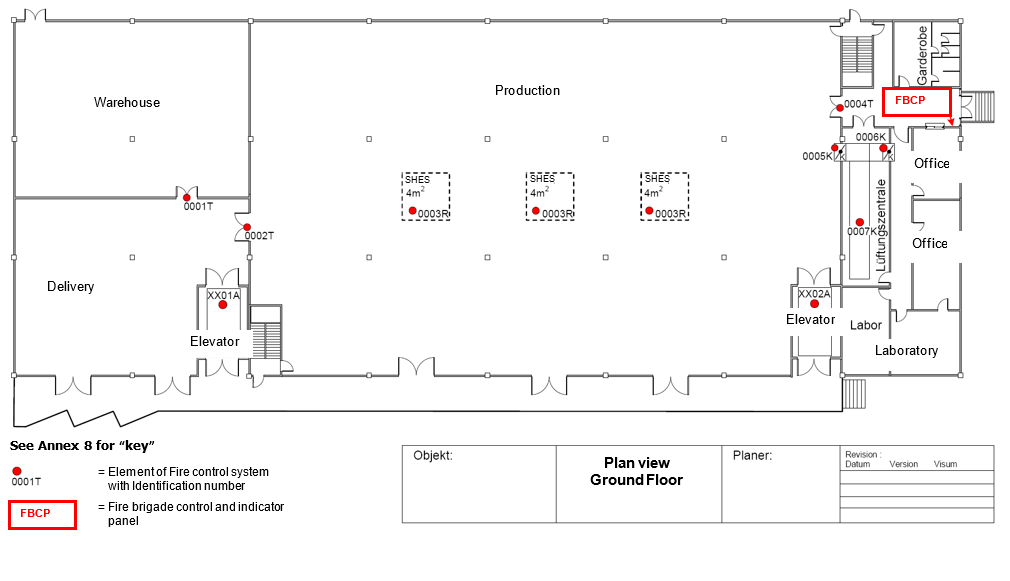 Annex 3: List of fire control systems (collective activation)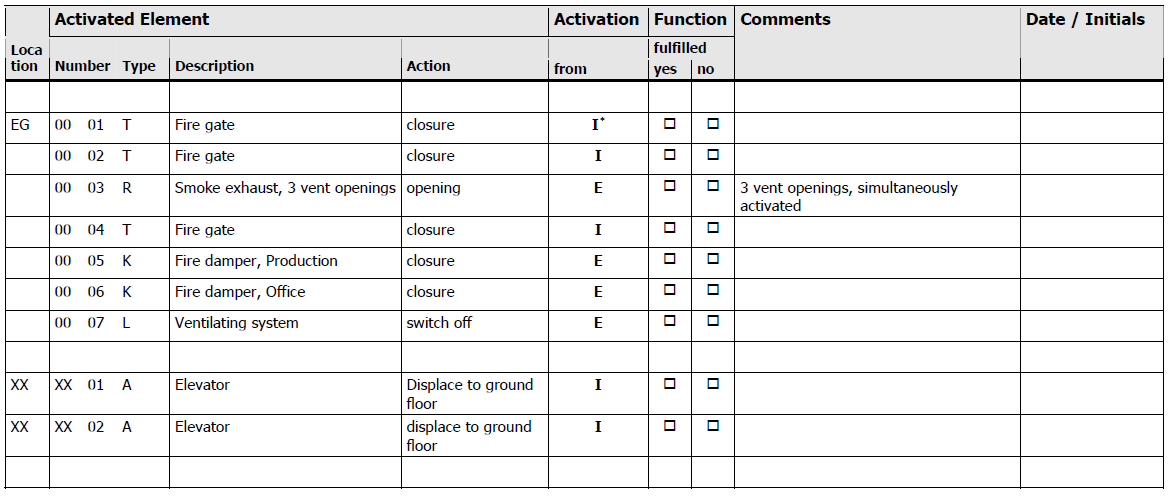 *I: Internal alarm e.g. daytime operation E: External alarm to the fire brigade or activation by pushbuttonSee Annex 8 for key.Annex 4: Zone plans for fire control systems (selective activation)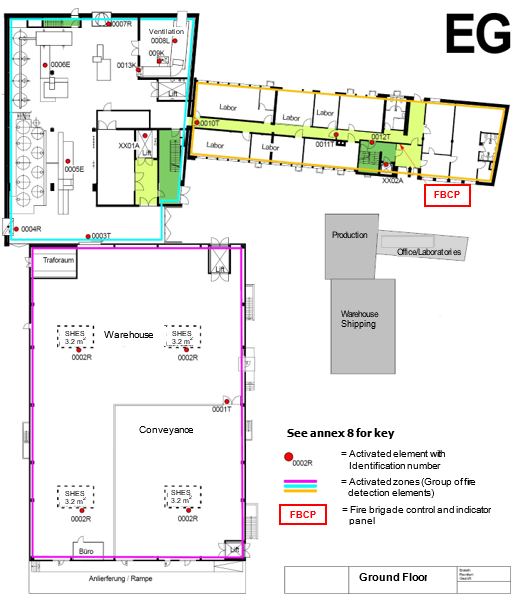 Annex 5: Matrix of Fire Control Systems (selective activation)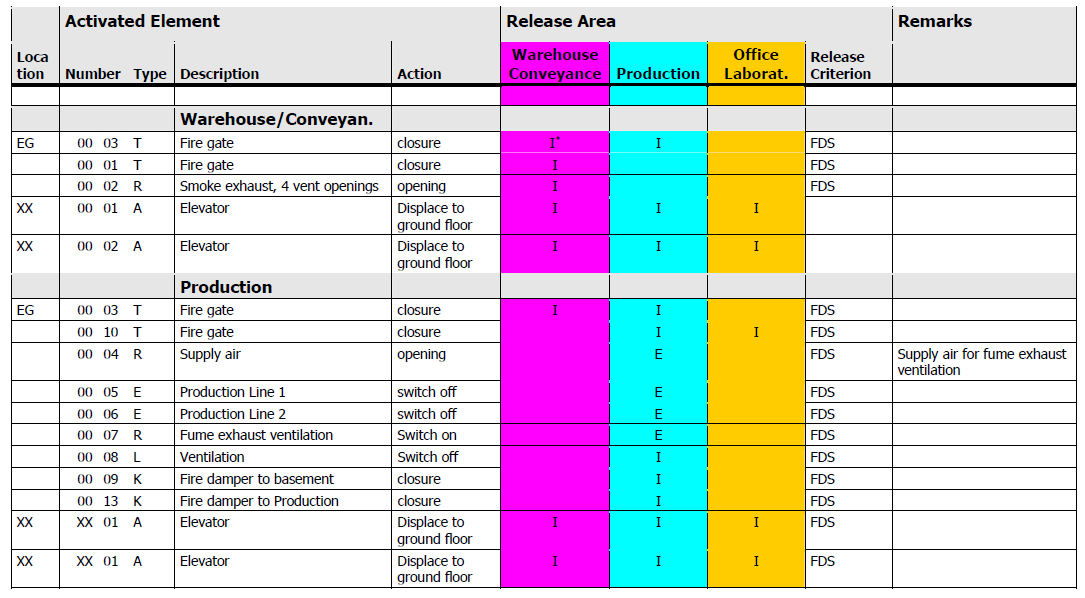 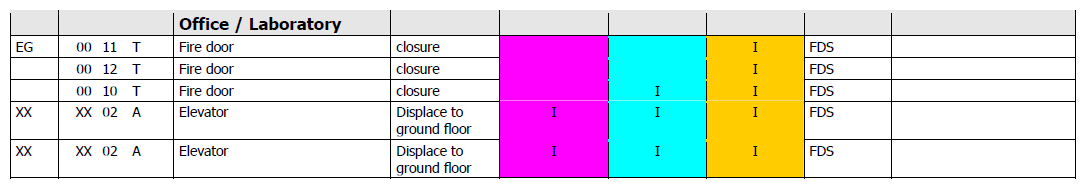 *I: Internal alarm e.g. daytime operation E: External alarm to the fire brigade or activation by pushbuttonSee Annex 8 for key.Annex 6: Certification (Example for selective activation)Certification for Automatic Fire Control Systems
Scenario Integrated TestContents1.	Basic Principals1.1	Participants1.2	Documents1.3	Procedure for integral tests of fire control systems2.	Integral test of automatic fire control systems2.1	Scenario 1, Fire in the Ex-Zone Production ground floor2.1.1	Test Scenario 12.1.2	Remarks / Information2.2	Scenario 2 ff3.	List of deficiencies, action planning3.1	Deficiencies3.2	Improvements Basic PrincipalsAs part of building renovations, the fire and gas detection systems were modernized, and a personal alarm system was installed. The fire protection systems and all relevant actuating safety equipment and systems are to be checked for functionality and safe operation. An integral test with five scenarios is to be carried out to this end.1.1 Participants1.2 DocumentsFor survey the following documents are given to all participants in advance:Fire protection plans and zone plans,…For verification and gap analysis the following documents are essential and must be available at place:1.3 Procedure for integral tests of fire control systems2. Integral test of automatic fire control systemsThe automatic activation of all security elements such as doors, fire doors, fire dampers, etc. is done periodically within specified time intervals by carrying out an integral test.The test initially requires all elements to be put into operational readiness. According to the scenarios and action plan, security elements must assume the status for the particular emergency for which they were set. After resetting the alarm systems, the security devices must also be reset to their operating status either automatically or manually.System functions are to be verified and documented throughout the entire installation. By its signature, the company responsible for the installation and its operation confirms that the safety devices are operating correctly, and that the information given is accurate.2.1 Scenario 1, fire in the ex-zone production ground floorActivation of a fire detector in production area; acknowledge of internal alarm within 3 minutes (daytime operation); activation of an external alarm by pressing a manual fire alarm button.2.1.1 Test scenario 12.1.2 Remarks / information11. Damper (0004R) receives no signal, respectively does not open.
H. Hasler: Clarification with J. Isler about the activation through control and indicating equipment.2.2 Scenario 2 ffTests of further scenarios analogue to scenario 13. List of deficiencies, action planning3.1 DeficienciesAnnex 7: Periodic check (example for selective control)1. Integral test of fire control systemsThe automatic activation of all security elements such as doors, fire doors, fire dampers, etc. is done periodically within specified time intervals by carrying out an integral test.The test initially requires all elements to be put into operational readiness. According to the scenarios and action plan, security elements must assume the status for the particular emergency for which they were set. After resetting the alarm systems, the security devices must also be reset to their operating status either automatically or manually.System functions are to be verified and documented throughout the entire installation. By its signature, the company responsible for the installation and its operation confirms that the safety devices are operating correctly, and that the information given is accurate.1.1 Procedure for integral tests2. Procedure for integral testThe procedure is based on the basic grid of the integral test for the implementation (see Annex 6).2.1 Scenario 1ff......Annex 8: Key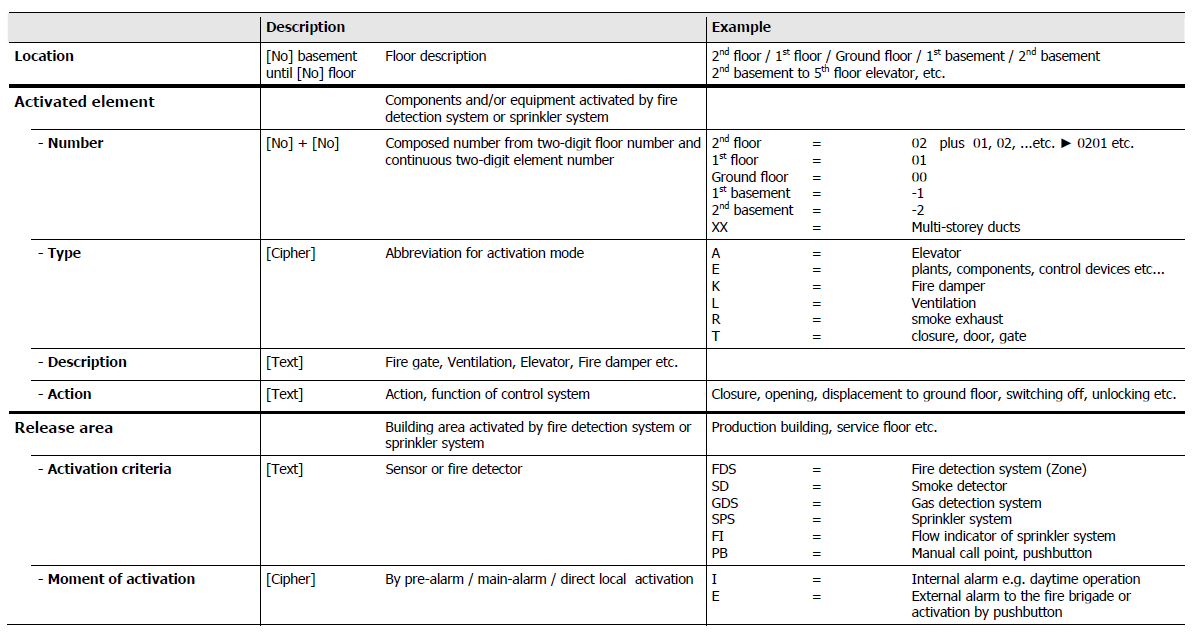 European guidelinesFire (https://cfpa-e.eu/category-guidelines/fire-prevention-and-protection/) Guideline No   1 F	 - Internal fire protection controlGuideline No   2 F	 - Panic & emergency exit devicesGuideline No   3 F	 - Certification of thermographersGuideline No   4 F	 - Introduction to qualitative fire risk assessmentGuideline No   5 F	 - Guidance signs, emergency lighting and general lightingGuideline No   6 F	 - Fire safety in care homesGuideline No   7 F	 - Safety distance between waste containers and buildingsGuideline No   8 F	 - withdrawnGuideline No   9 F	 - Fire safety in restaurantsGuideline No 10 F	 - Smoke alarms in the homeGuideline No 11 F	 - Recommended numbers of fire protection trained staffGuideline No 12 F	 - Fire safety basics for hot work operativesGuideline No 13 F	 - Fire protection documentationGuideline No 14 F	 - Fire protection in information technology facilitiesGuideline No 15 F	 - Fire safety in guest harbours and marinasGuideline No 16 F 	- Fire protection in officesGuideline No 17 F	 - Fire safety in farm buildingsGuideline No 18 F	 - Fire protection on chemical manufacturing sitesGuideline No 19 F	 - Fire safety engineering concerning evacuation from buildingsGuideline No 20 F	 - Fire safety in camping sitesGuideline No 21 F 	- Fire prevention on construction sitesGuideline No 22 F 	- Wind turbines – Fire protection guidelineGuideline No 23 F 	- Securing the operational readiness of fire control systemGuideline No 24 F 	- Fire safe homesGuideline No 25 F 	- Emergency planGuideline No 26 F 	- withdrawnGuideline No 27 F 	- Fire safety in apartment buildingsGuideline No 28 F 	- Fire safety in laboratoriesGuideline No 29 F 	- Protection of paintings: transports, exhibition and storageGuideline No 30 F 	- Managing fire safety in historic buildingsGuideline No 31 F 	- Protection against self-ignition end explosions in handling and storageof silage and fodder in farmsGuideline No 32 F 	- Treatment and storage of waste and combustible secondary rawmaterialsGuideline No 33 F 	- Evacuation of people with disabilitiesGuideline No 34 F 	- Fire safety measures with emergency power supplyGuideline No 35 F 	- Fire safety in warehousesGuideline No 36 F 	- Fire prevention in large tentsGuideline No 37 F 	- Photovoltaic systems: recommendations on loss preventionGuideline No 38 F 	- Fire safety recommendations for short-term rental accommodationsGuideline No 37 F 	- Fire protection in schoolsGuideline No 38 F - Fire safety recommendations for short-term rental accommodationsGuideline No 39 F - Fire protection in schoolsGuideline No 40 F - Procedure to certify CFPA-E Fire Safety Specialists in Building DesignGuideline No 41 F - Safety instructions for the use and charging of small and medium size lithiumion powered devicesNatural hazards https://cfpa-e.eu/category-guidelines/natural-hazards/) Guideline No  1 N 	- Protection against floodGuideline No  2 N 	- Business resilience – An introduction to protecting your businessGuideline No  3 N 	- Protection of buildings against wind damageGuideline No  4 N 	- Lighting protectionGuideline No  5 N 	- Managing heavy snow loads on roofsGuideline No  6 N 	- Forest firesGuideline No  7 N 	- Demountable / Mobile flood protection systemsGuideline No  8 N 	- Ensuring supplies of firefighting water in extreme weather conditionsGuideline No  9 N 	- Protection against hail damageGuideline No 10 N - Heavy rain and flash flood; Recommendations on flood prevention and
protectionSecurity (https://cfpa-e.eu/category-guidelines/security/) Guideline No  1 S 	- Arson documentGuideline No  2 S 	- Protection of empty buildingsGuideline No  3 S 	- Security systems for empty buildingsGuideline No  4 S 	- Guidance on keyholder selections and dutiesGuideline No  5 S 	- Security guidelines for museums and showroomsGuideline No  6 S 	- Security guidelines emergency exit doors in non-residential premisesGuideline No  7 S 	- Developing evacuation and salvage plans for works of art andheritage buildingsGuideline No  8 S 	- Security in schoolsGuideline No  9 S 	- Recommendation for the control of metal theftGuideline No 10 S 	- Protection of business intelligenceGuideline No	11 S - Cyber security for small and medium-sized enterprisesGuideline No	12 S - Security Guidelines for BusinessesComments and corrective actions:www.cfpa-e.euCheck-Plan for fire control systems:Consisting of:Zone- components plans for fire control systemsMatrix for fire control systemsControl plans(Action plans for integral test)for the approvalfor periodic checkDocuments of internal fire protection controlOther fire protection documents with potential interfacesFire Brigade Intervention Plans and Fire Protection Plans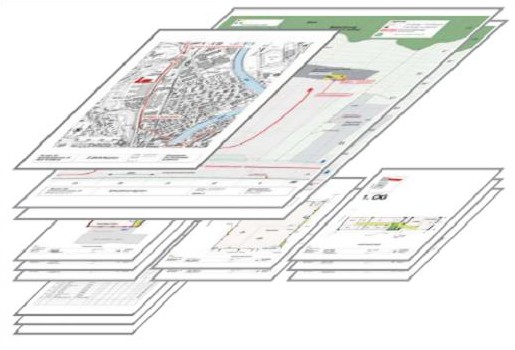 Consisting of: Access planSituation planEnvironment and hazard plansFloor plansInformation sheets etc.Plans for escape routes, orientation and evacuation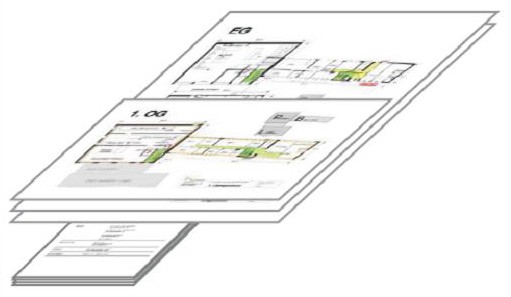 Consisting of:Evacuation and orientation plansEvacuation conceptLeaflet "Behavior in case of fire"CompanyFunctionNamepresentCompany XOwnerMister AyesCompany XChief technical serviceMister ByesConstruction Inc.Construction managementMister Cyes............Updated documentsavailableavailableCommentsyesnoConstruction plans, revisedVentilation plans, revisedNot actual version, data for test okaySanitary plans......TimeActionResponsible08:00 - 08:15Welcome, presence controlSafety representative, company X08:15 - 08:30Document verificationCompany XX08:30 - 09:00Meeting, fire scenario verificationAll participants.........Pos.ActionResponsible companyFunction okayFunction okayResponsible personyesnoPreparations1Control and indicating equipment: No alarms, failures etc. presentCompany of fire detection systemsI. Isler2Access to all rooms ensuredCompany XB. Bodmer3Plants switched onCompany XB. Bodmer4Closures opened, in operating positionCompany XB. Bodmer5Building services in operationCompany XXE. EbnerTest scenario 16No activation of any fire control systems of other scenariosallE. Ebner7Activation of a pre-alarm of a smoke detector in delivery officeCompany of fire detection systemsI. Isler8Approval of the transmission to the control and indicating equipment Acknowledge receipt of the alarm within 3 minutesCompany of fire detection systemsI. IslerPos.ActionResponsible companyFunction okayFunction okayResponsible personyesno9Closure of fire gates:
Gate (0003T)Gate (0010T)Company XXE. Ebner10Elevator (XX01A / XX02A) displaces to ground floor and remains blocked.Company XXE. Ebner11Damper supply air (0004R) opens and fume and smoke exhaust ventilation (0007R) works.Ventilation Inc.Damper (0004R) doesn’t work.H.Hasler12Production line 1 (0005E) goes to a stable state and switched off.System Inc.M. Manser13Production line 2 (0006E) goes to a stable state and switched off.System Inc.M. Manser14Ventilation (0008L) is switched offVentilation Inc.H. Hasler15Removal of the fuse for the illuminationElectrical Inc.K. Kübler16Control of the emergency lightingElectrical Inc.K. KüblerReconnection17Reset of the control and indicating equipment, no alarms, failures etc. present.Company of fire detection systemsI. Isler18Reset of Illumination Emergency lighting offElectrical Inc.K. Kübler19Reset and run up of all facilities; no alarms, failures etc. present.AllE. Ebner20No other faults or effects on installations or facilities.AllE. EbnerPos.Deficiency, errorResponsible / NameDateCompleted: Date/Visa1Production ground floor:Ventilation control:Malfunction of the activation (0004R) from control and indicating equipment.Clarification and eliminationCompany of fire detection systems Mr. Isler28.10.07...............TimeFunctionResponsible Person1 week earlierInformation of employeesSafety representative08:00	- 08:15Document verificationSafety representative08:15	- 08:30Meeting, fire scenario verificationSafety representative, production manager, chief technical service......